Wniosek na uzyskanie Grantu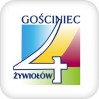 W LGD „Gościniec 4 żywiołów”Miejsce siedziby/miejsce zamieszkania beneficjenta -  proszę zakreślić xWnioskuję o zaakceptowanie propozycji wydatków do poniesienia  w ramach Grantu Budżet grantu:Jednocześnie oświadczamy, iż:Zobowiązujemy się do niezwłocznego (nie dłużej niż w ciągu 5 dni od wystawienia dokumentu) przekazania faktur, rachunków na adres biura Stowarzyszenia: Gościniec 4 żywiołów 34-143 Lanckorona 473Dokument kosztowy (faktura, rachunek) wystawiony zostanie z formą płatności nie krótszą niż – przelew 14 dni;Dane do wystawienia dokumentu:Gościniec 4 żywiołów34-143 Lanckorona 473NIP: 551-245-13-69Wyznaczmy osobę do kontaktu w sprawie w/w wniosku ………...........................................................................................................................................................imię i nazwisko………...........................................................................................................................................................mail								nr telefonuData i miejsce: …………………………………..                                         Podpisy: ………………….…………………………Wypełnia biuro LGDUwaga! Niespełnienie w/w warunków formalnych skutkuje odrzuceniem wniosku bez możliwości odwołania i złożenia wyjaśnień.Nazwa organizacji pozarządowej/grupy nieformalnejNIP organizacji pozarządowejImię, nazwisko, funkcja przedstawicieli organizacji pozarządowej/grupy nieformalnejAdres organizacji pozarządowej/grupy nieformalnejGmina Lanckorona Gmina StryszówGmina MucharzGmina Kalwaria ZebrzydowskaTytuł grantu:Termin realizacji:Miejsce realizacji:Krótki opis zadania (min. cele zadania, do kogo jest skierowane, ile osób będzie objętych wparciem,  gdzie będzie realizowane poszczególne działania, czas trwania, uzasadnienie potrzeby realizacji zadania, sposób promocji zadania, rezultaty zadania, wysokość wkładu własnego, zaangażowanie społeczności lokalnej)Krótki opis zadania (min. cele zadania, do kogo jest skierowane, ile osób będzie objętych wparciem,  gdzie będzie realizowane poszczególne działania, czas trwania, uzasadnienie potrzeby realizacji zadania, sposób promocji zadania, rezultaty zadania, wysokość wkładu własnego, zaangażowanie społeczności lokalnej)LPnazwa towaru/usługiJednostka miaryIlośćWartość ogółemWartość finansowana z GrantuRazemRazemRazemRazemGrant realizuje następujące cele (wybrane punkty należy zaznaczyć „X”):□ 1.  Podtrzymywanie tradycji narodowej, pielęgnowanie polskości oraz rozwoju 
            świadomości  narodowej, obywatelskiej i kulturowej;□ 2.  Działania w zakresie nauki, edukacji, oświaty i wychowania; □ 3.  Działania w zakresie kultury, sztuki, ochrony dóbr kultury i tradycji;□ 4.  Działalność na rzecz osób niepełnosprawnych;□ 5.  Działalność na rzecz dzieci i młodzieży, w tym wypoczynku dzieci i młodzieży;Ocena formalna wniosku Ocena formalna wniosku Ocena formalna wniosku Ocena formalna wniosku Lp.KryteriumTak/nie1.Wniosek został wypełniony elektronicznie i dostarczony do biura Stowarzyszenia w formie wydrukowanej, podpisany przez osoby do tego upoważnione2.W przypadku grupy nieformalnej - wniosek został podpisany przez dwie osoby, reprezentujące grupę nieformalną.W przypadku organizacji pozarządowych - wniosek został podpisany przez upoważnione osoby z godnie z reprezentacją KRS.3.Wniosek został przesłany/dostarczony do biura LGD w terminie trwania naboru wniosków do konkursu. 